WYPOSAŻENIE ZAKŁADÓW PIEKARSKICH03.03.2021LEKCJE  4-8   TEMT: Rysunek techniczny i schematy maszyn oraz urządzeń stosowanych w produkcji wyrobów spożywczych. Maszyny urządzenia stosowane w przemyśle spożywczym – podział i charakterystyka. Dokumentacja techniczno – ruchowa maszyn i urządzeń. Planowanie obsługi i konserwacji maszyn i urządzeń. Zagrożenia dla zdrowia i życia człowieka związane z obsługą maszyn i urządzeń w przetwórstwie spożywczym.
1. Elementy rysunku technicznego – podstawowe definicje, linie i tabliczki rysunkowe, 
    pismo techniczne, zasady rzutowania, schematy linii technologicznych.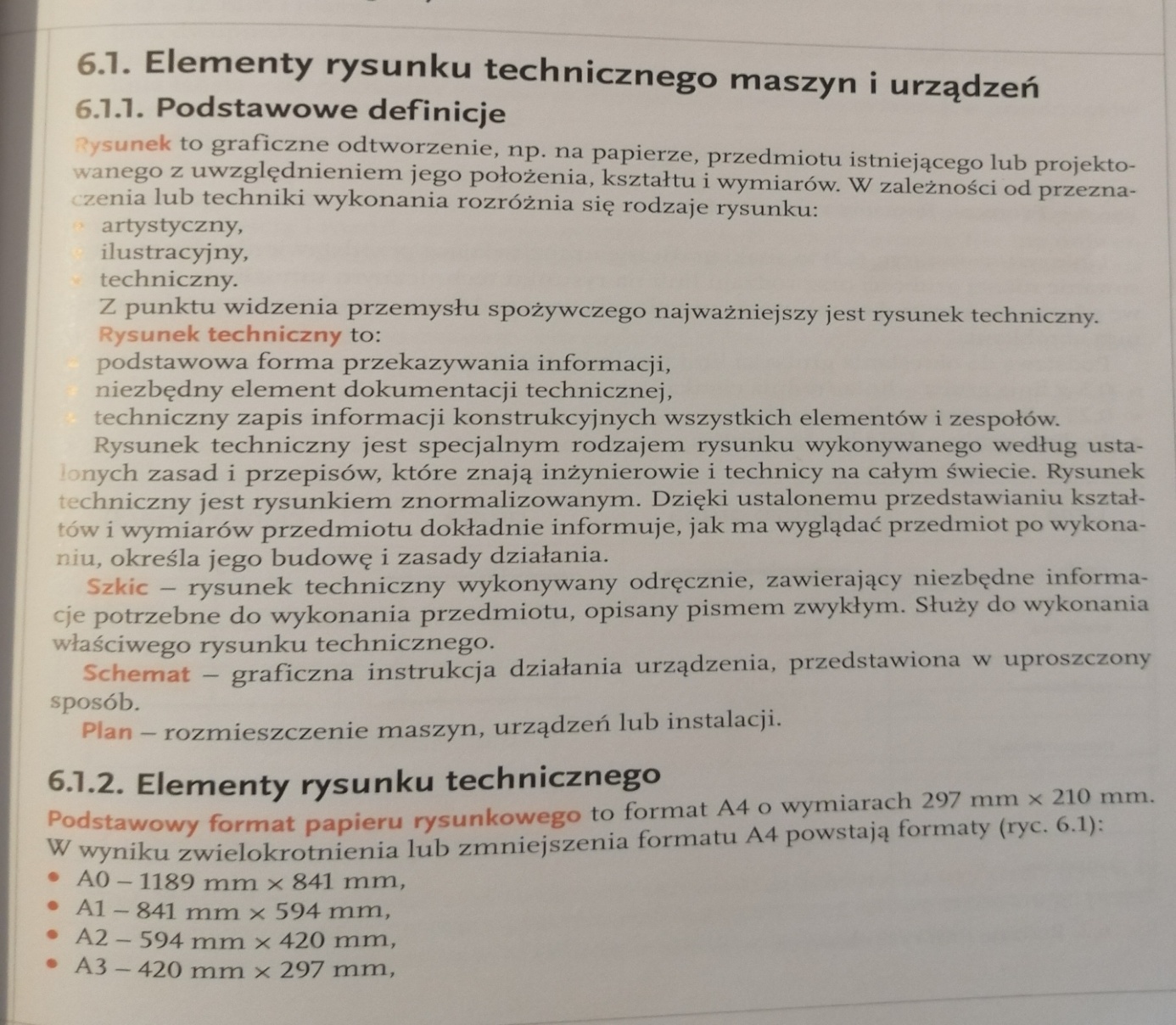 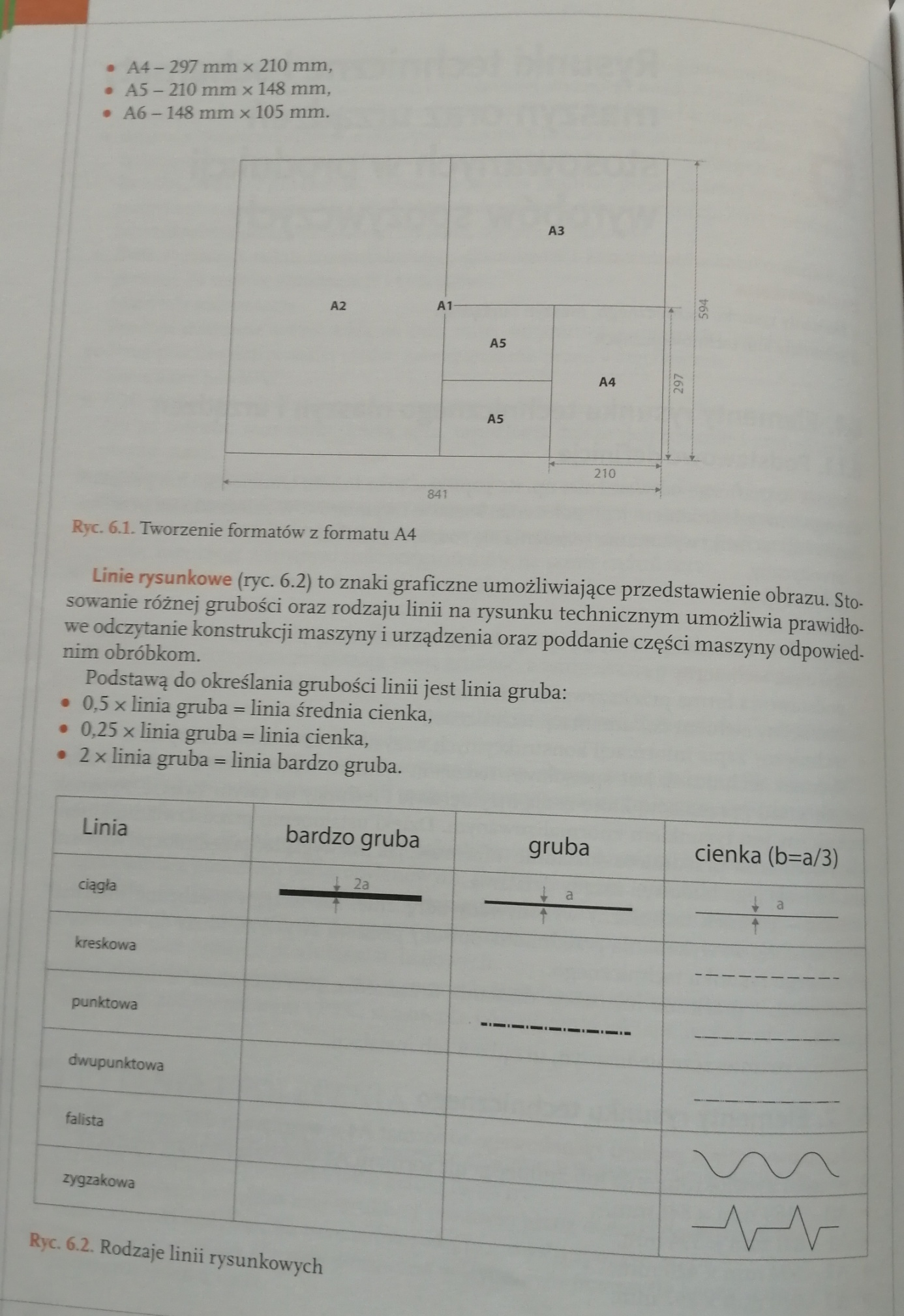 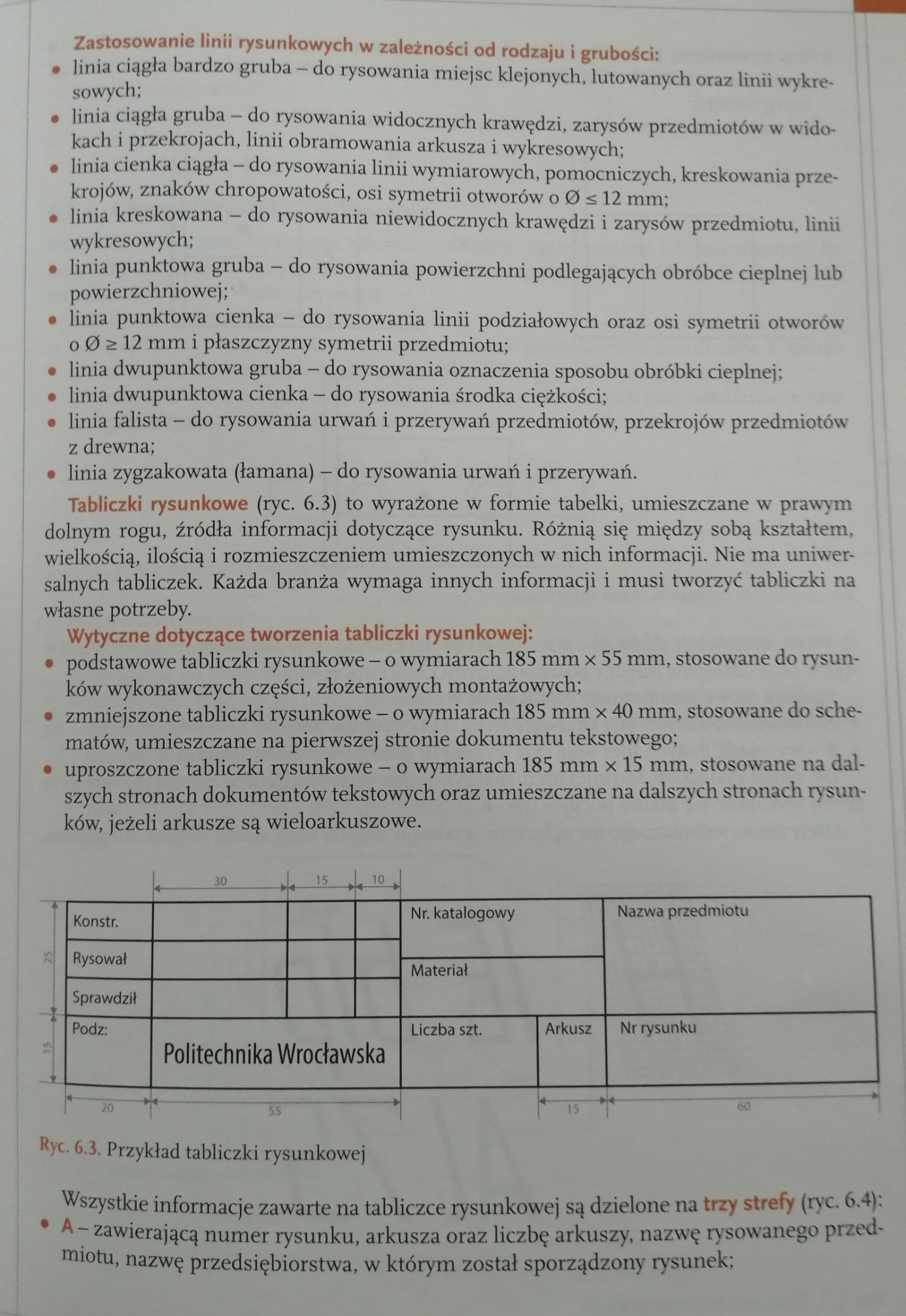 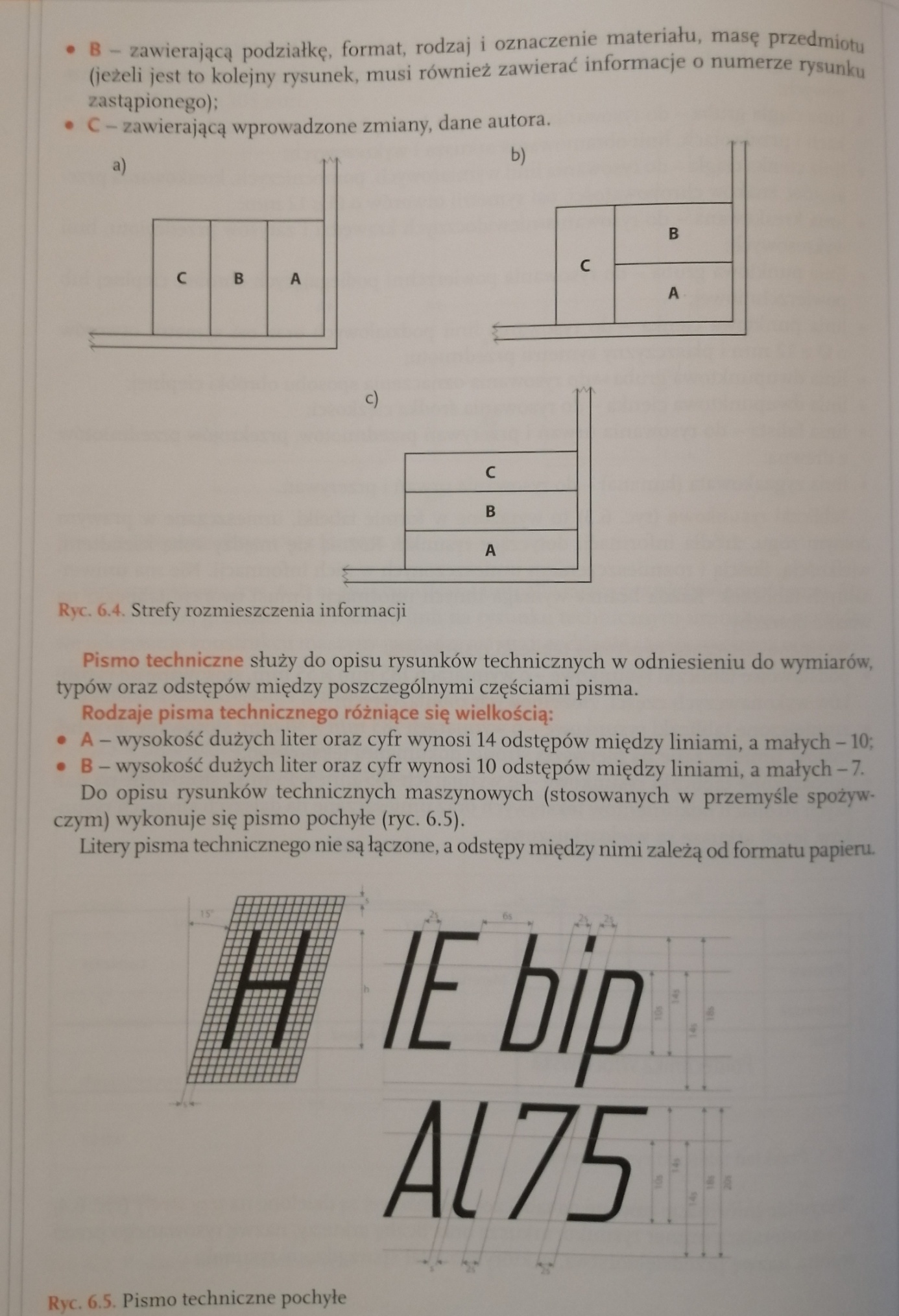 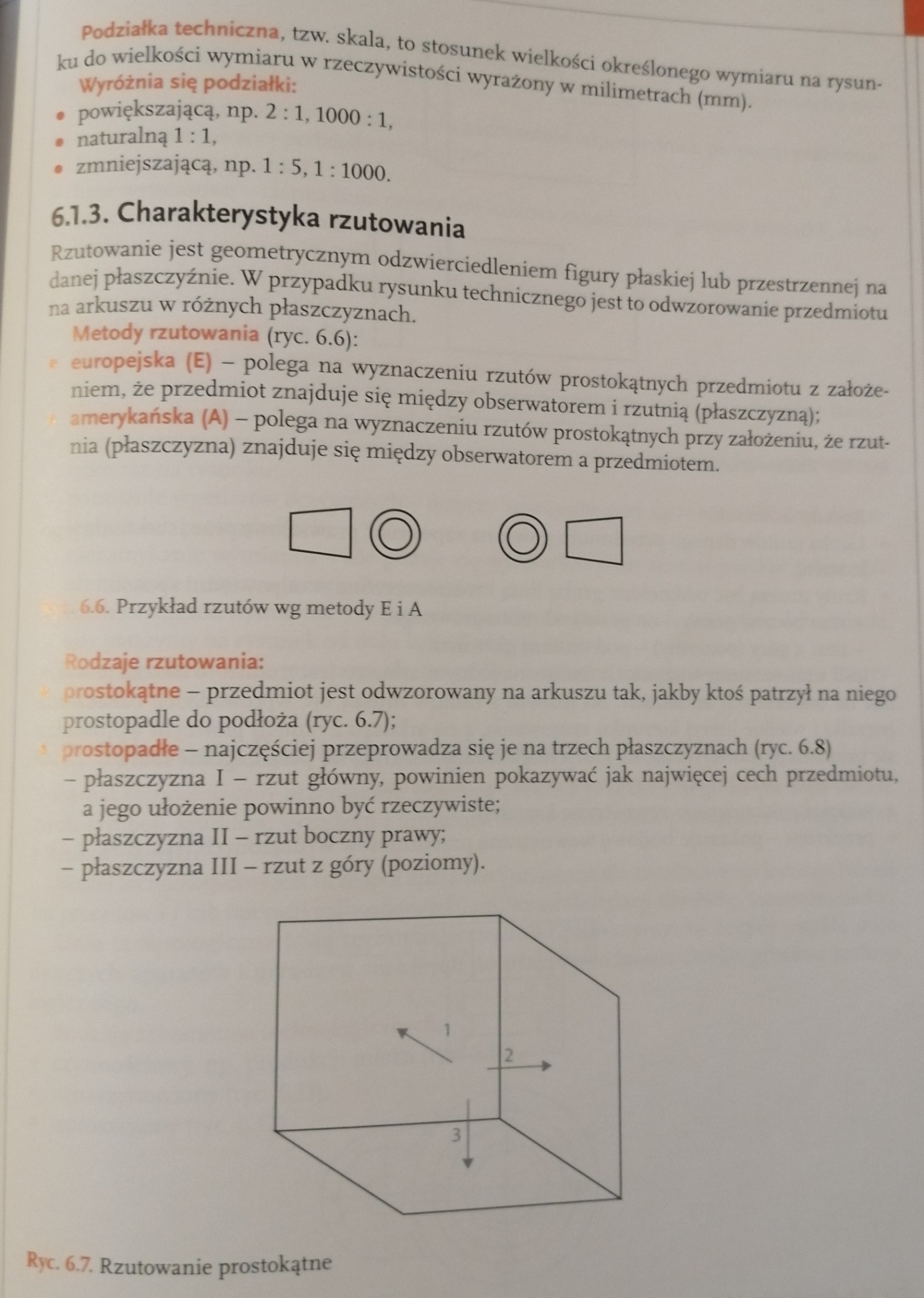 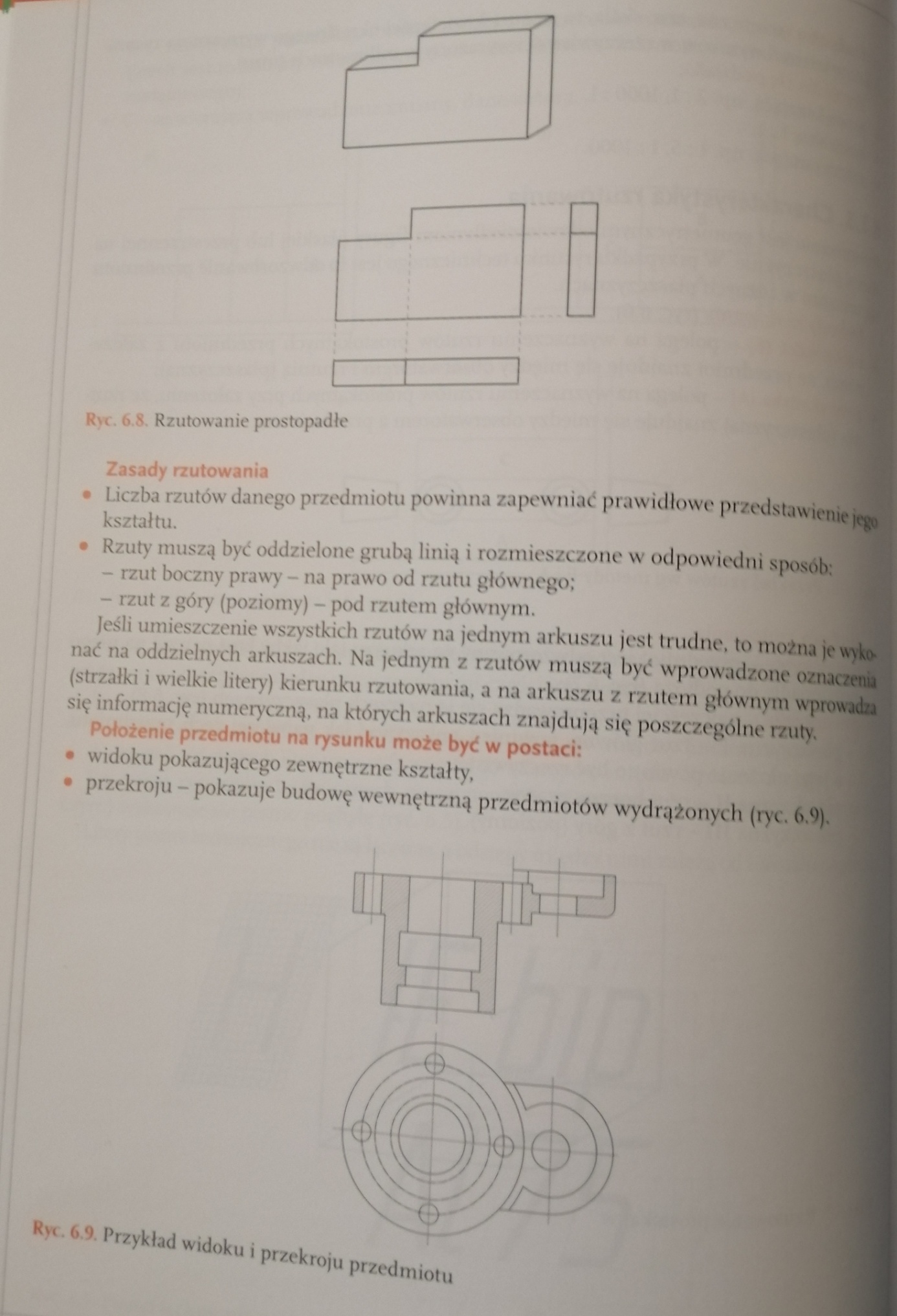 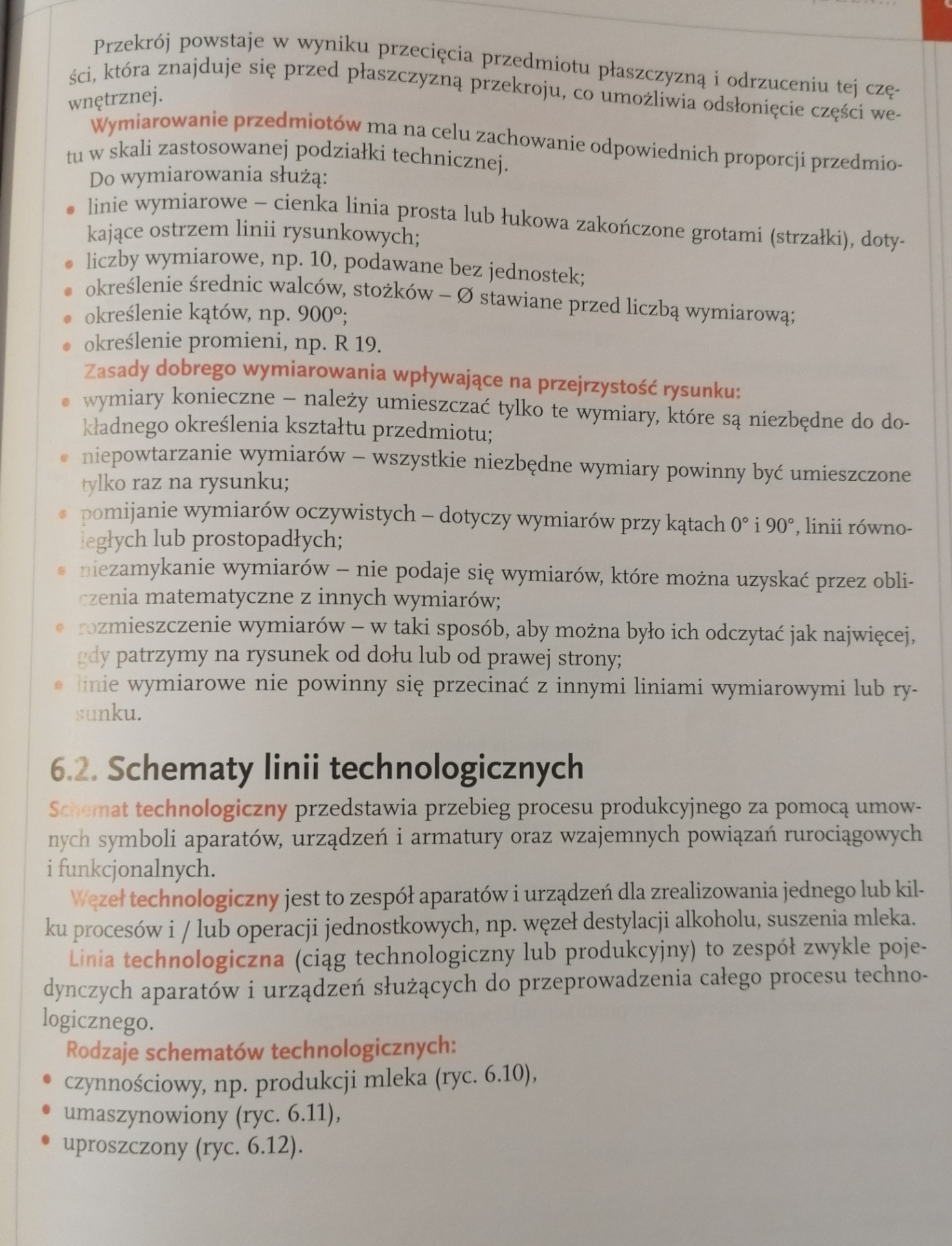 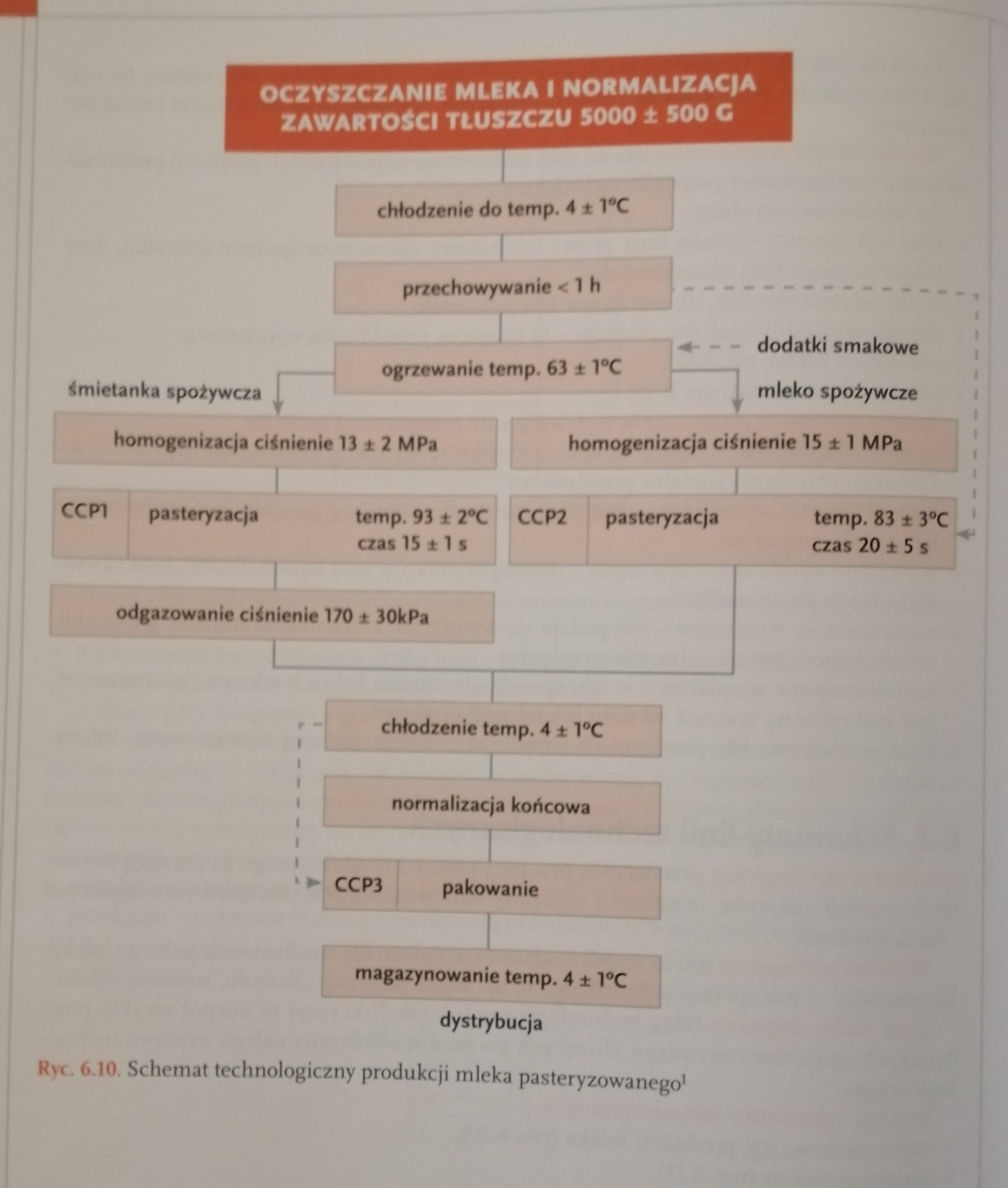 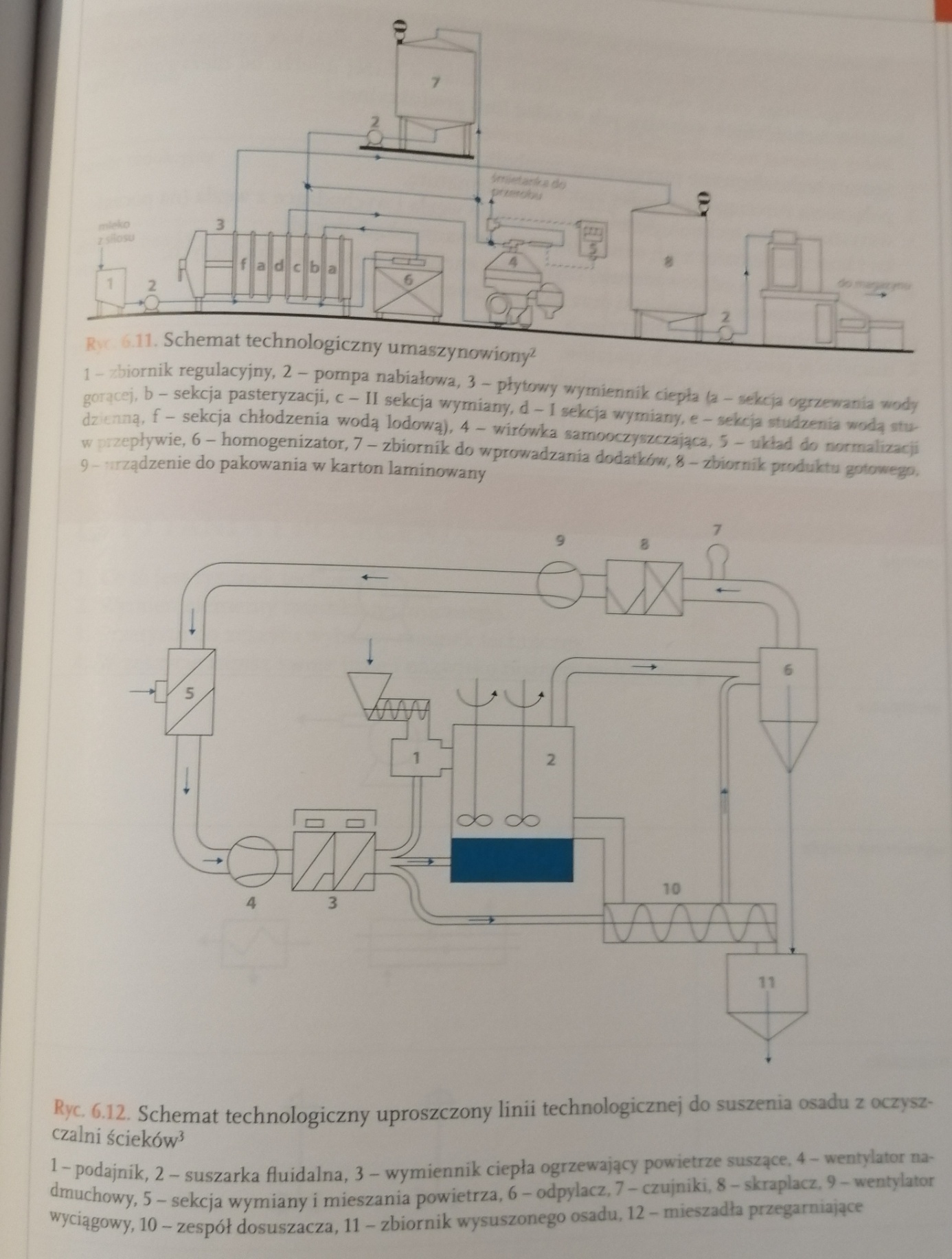 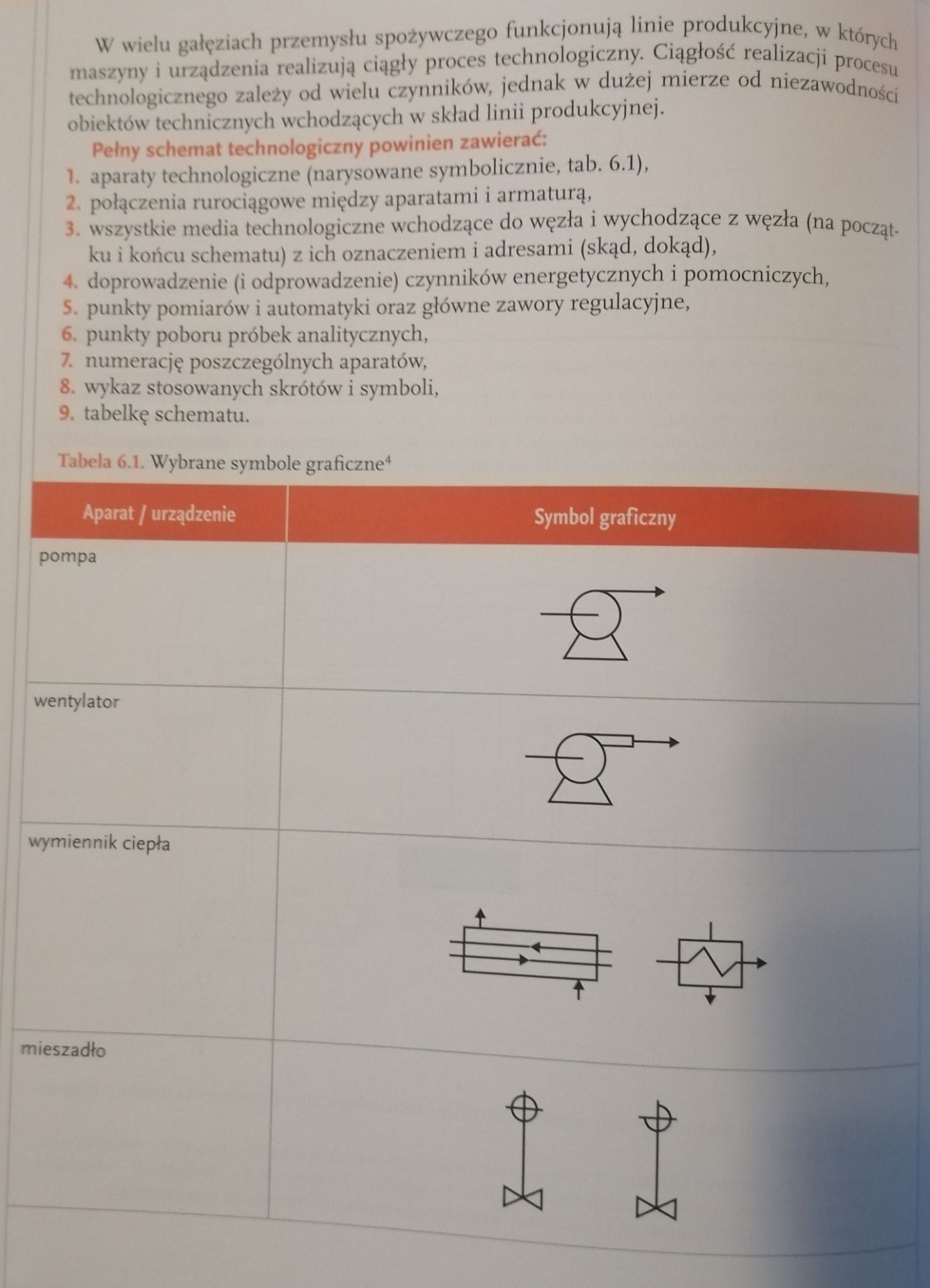 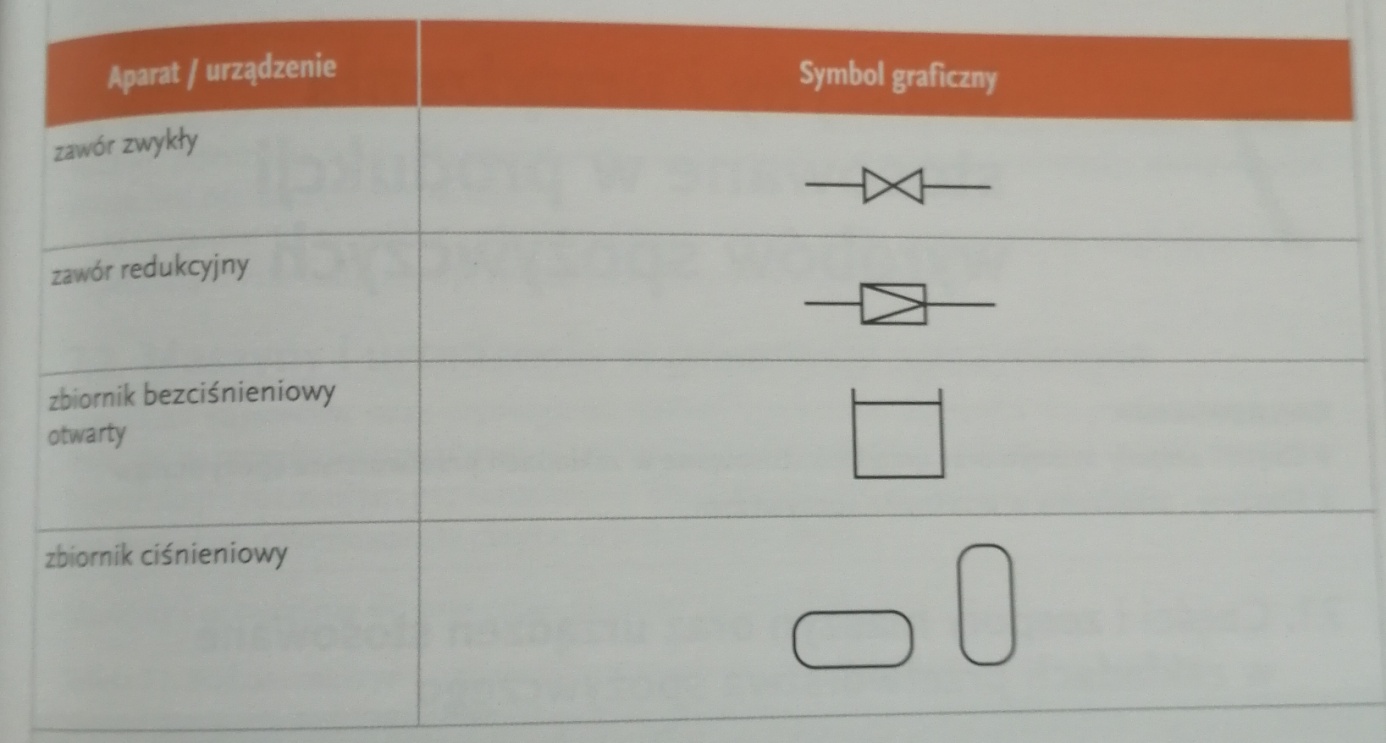 2. Części i zespoły maszyn i urządzeń stosowane w zakładach przetwórstwa spożywczego. 
    Podział maszyn – tabele.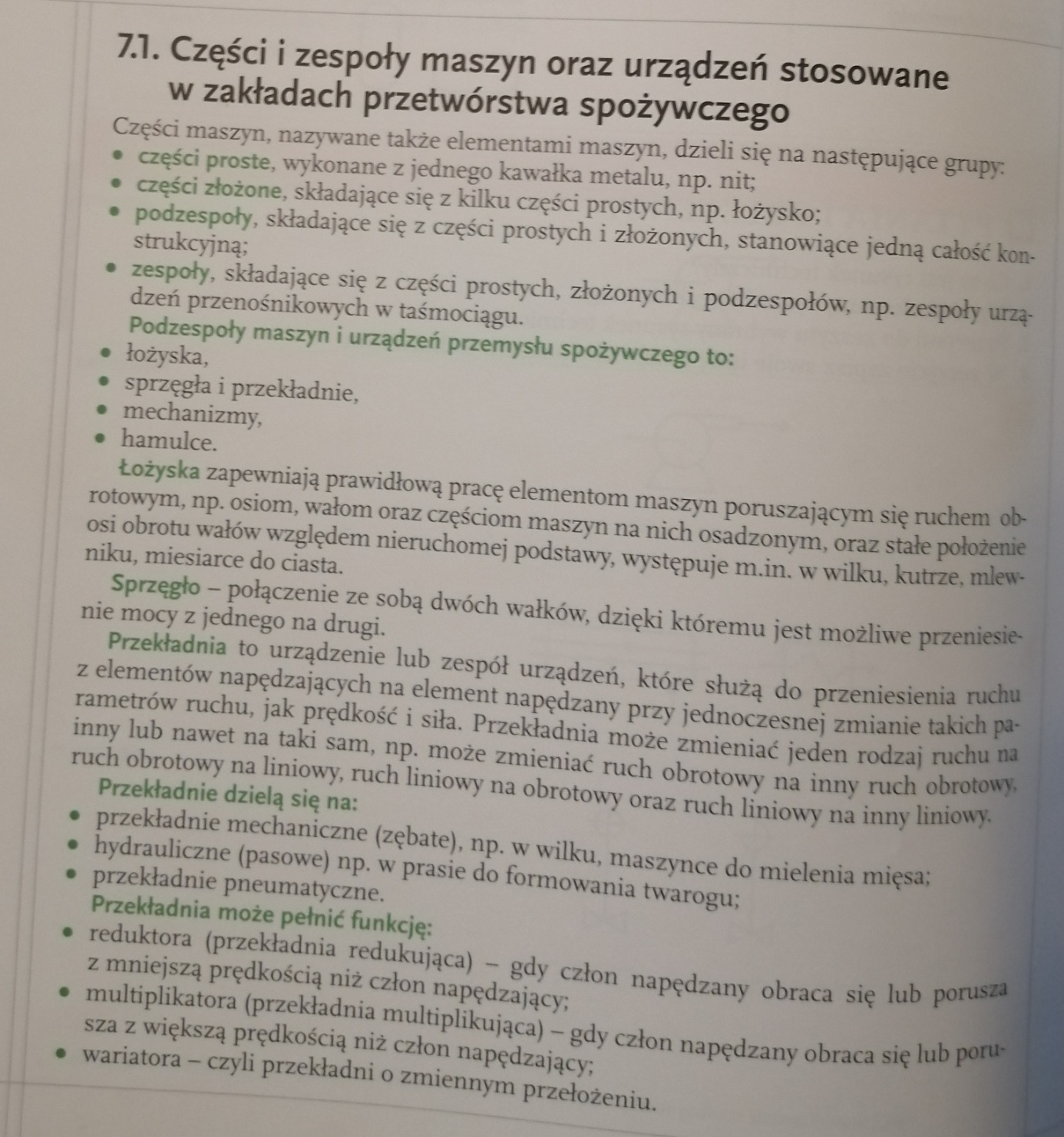 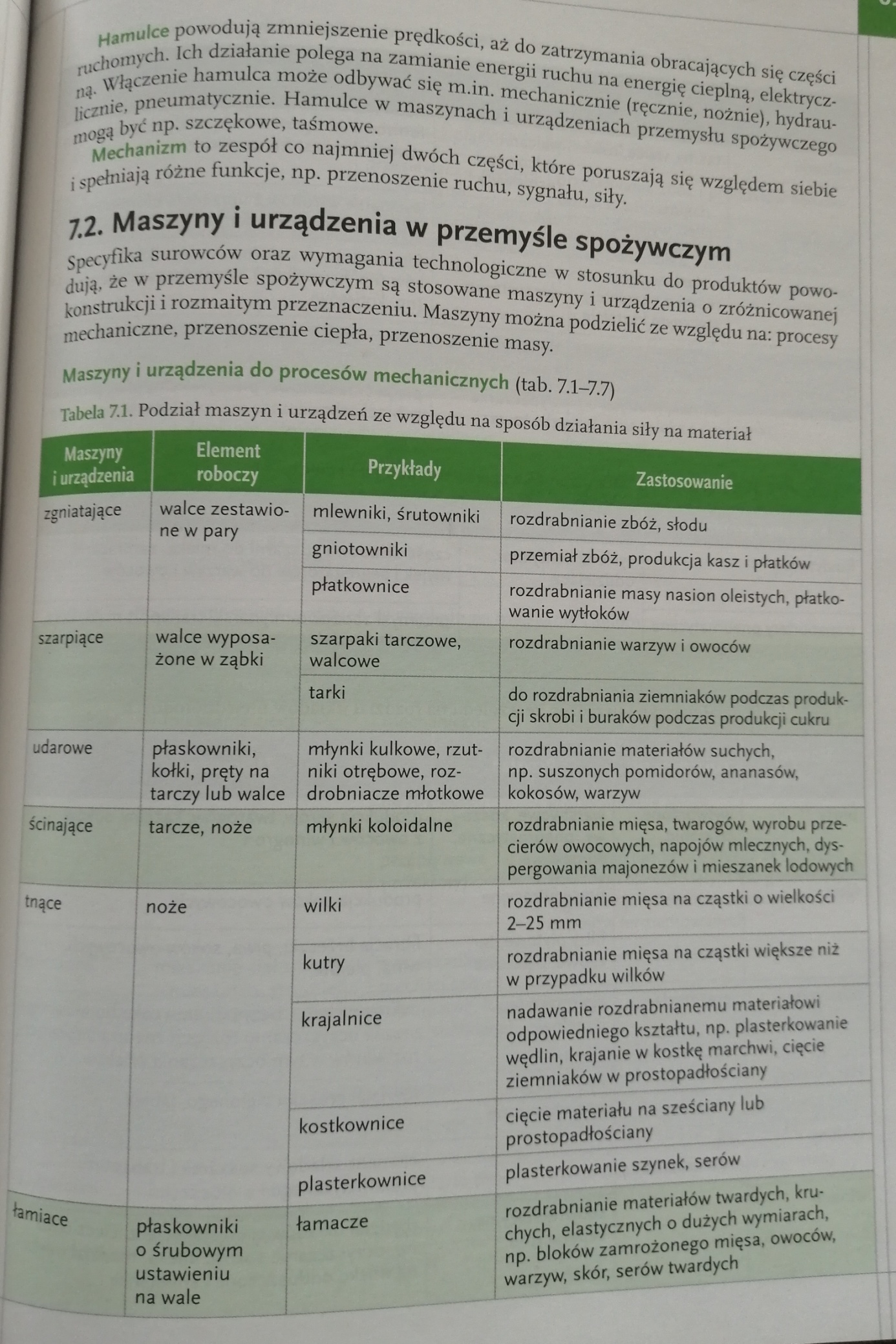 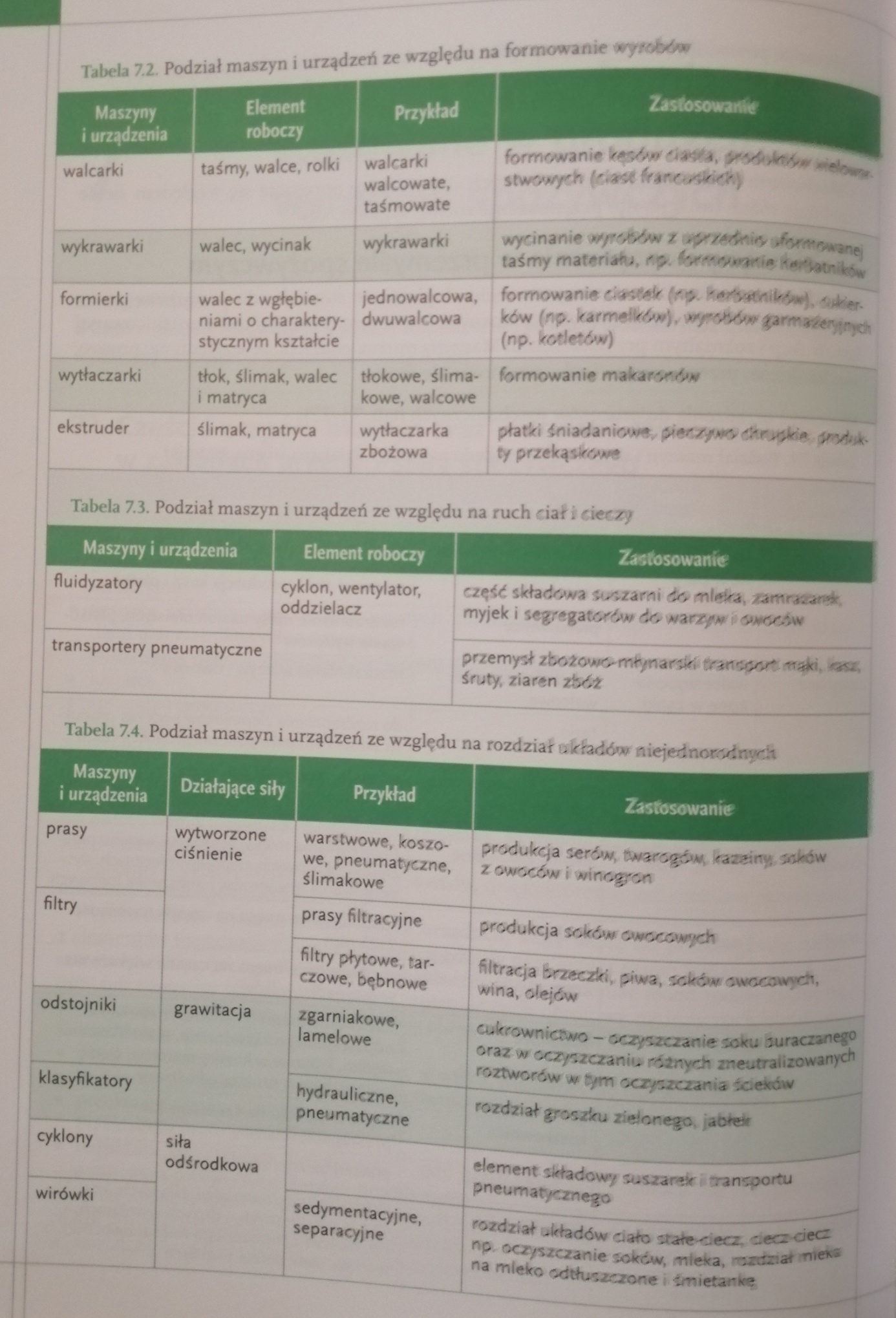 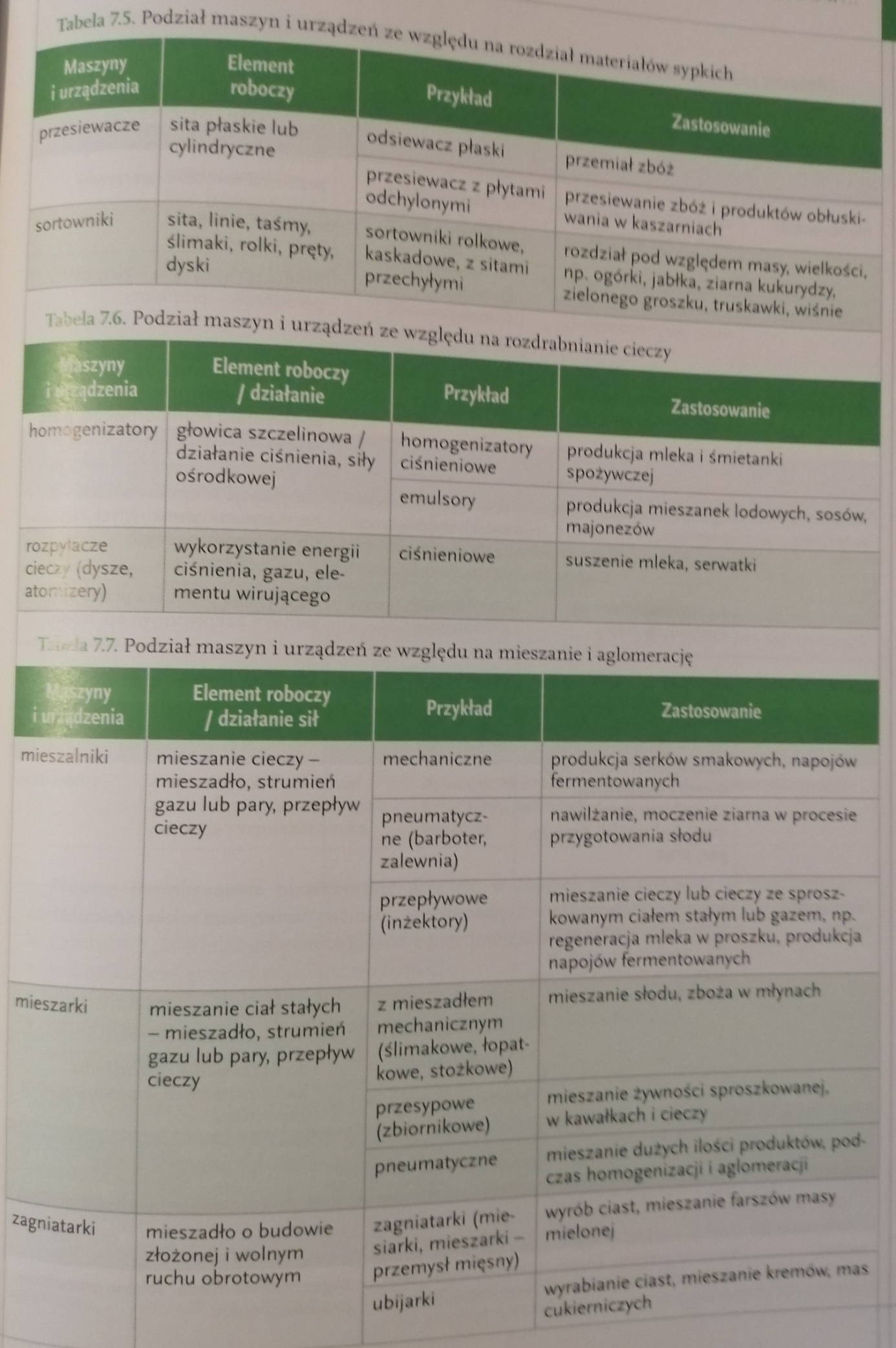 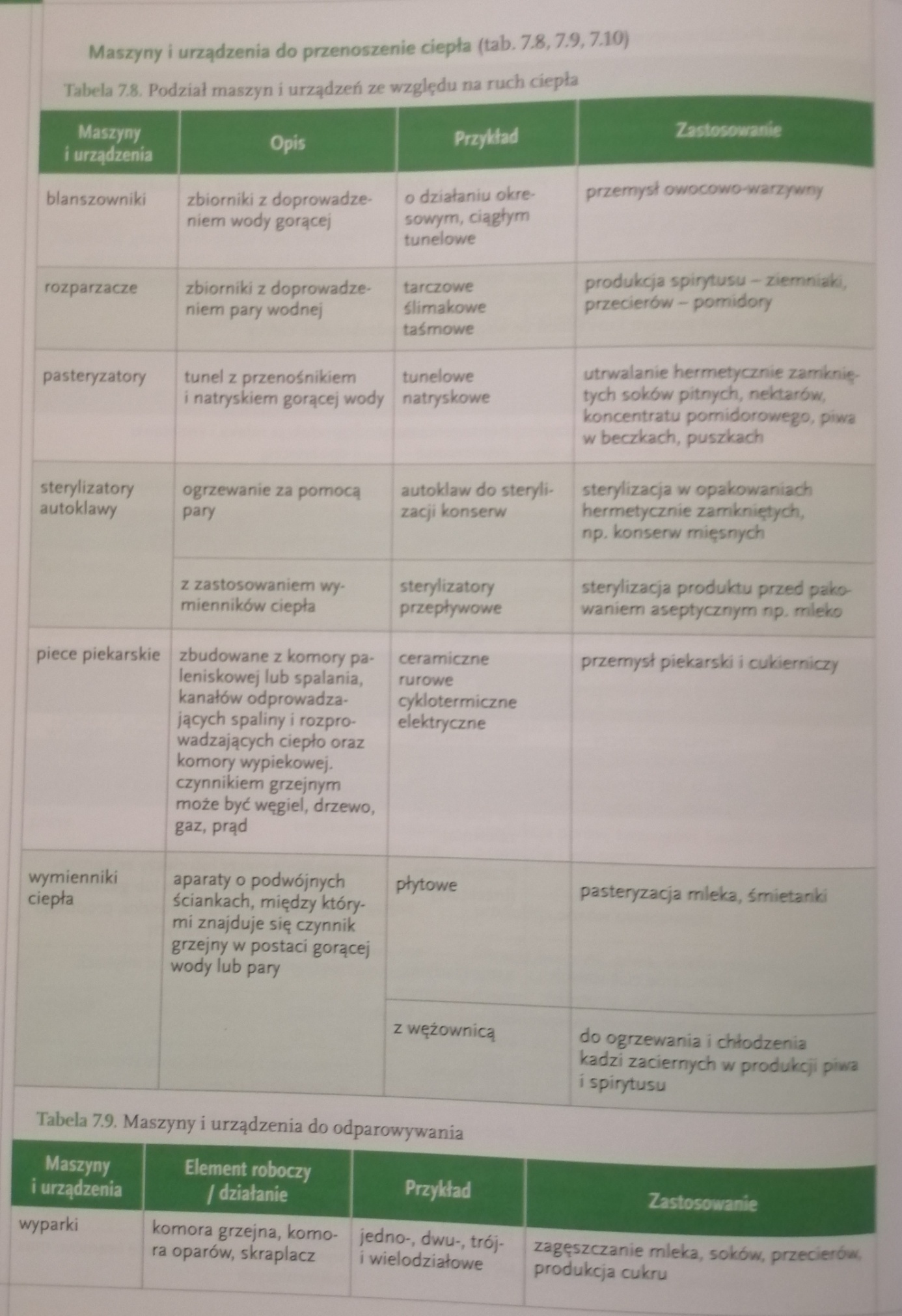 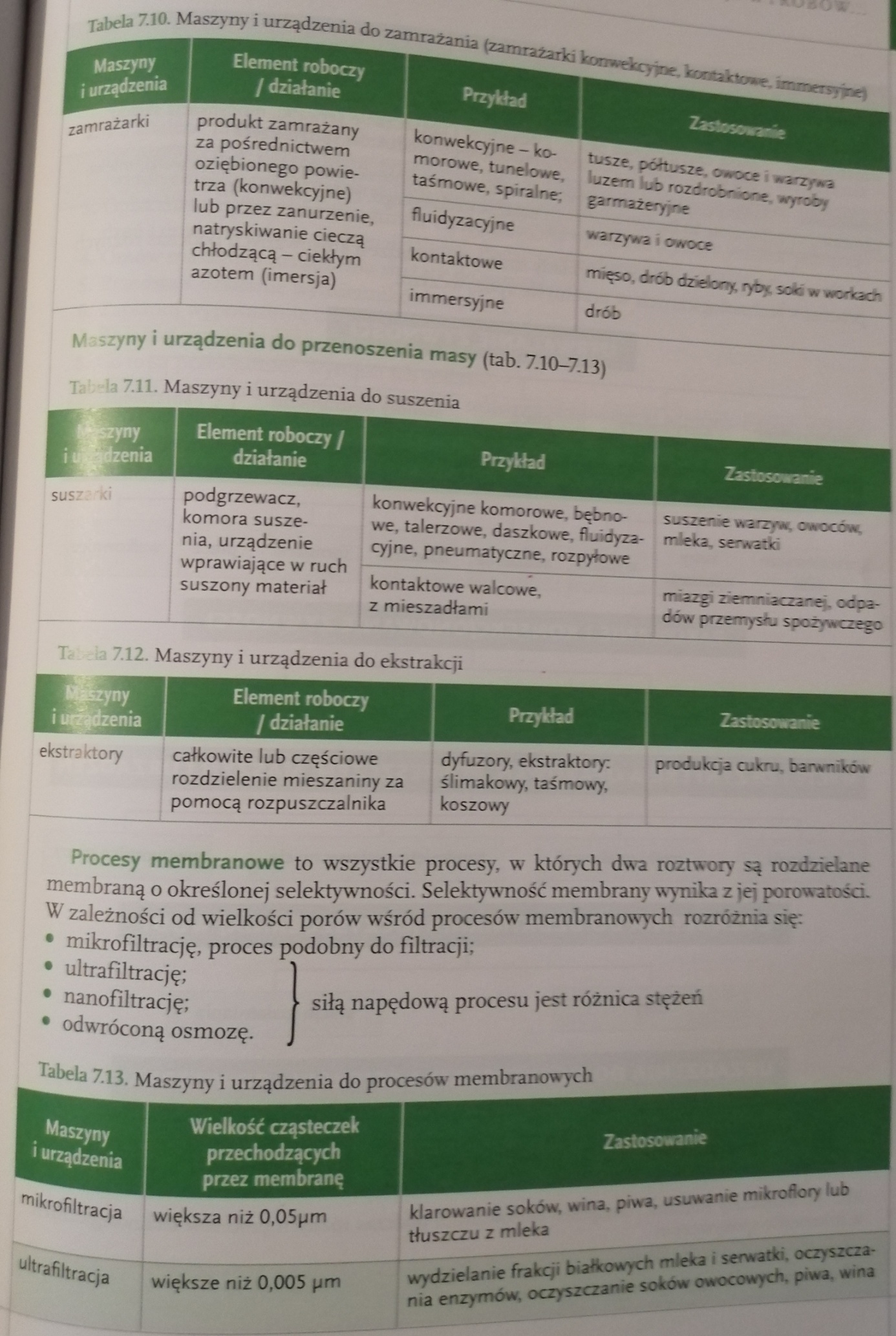 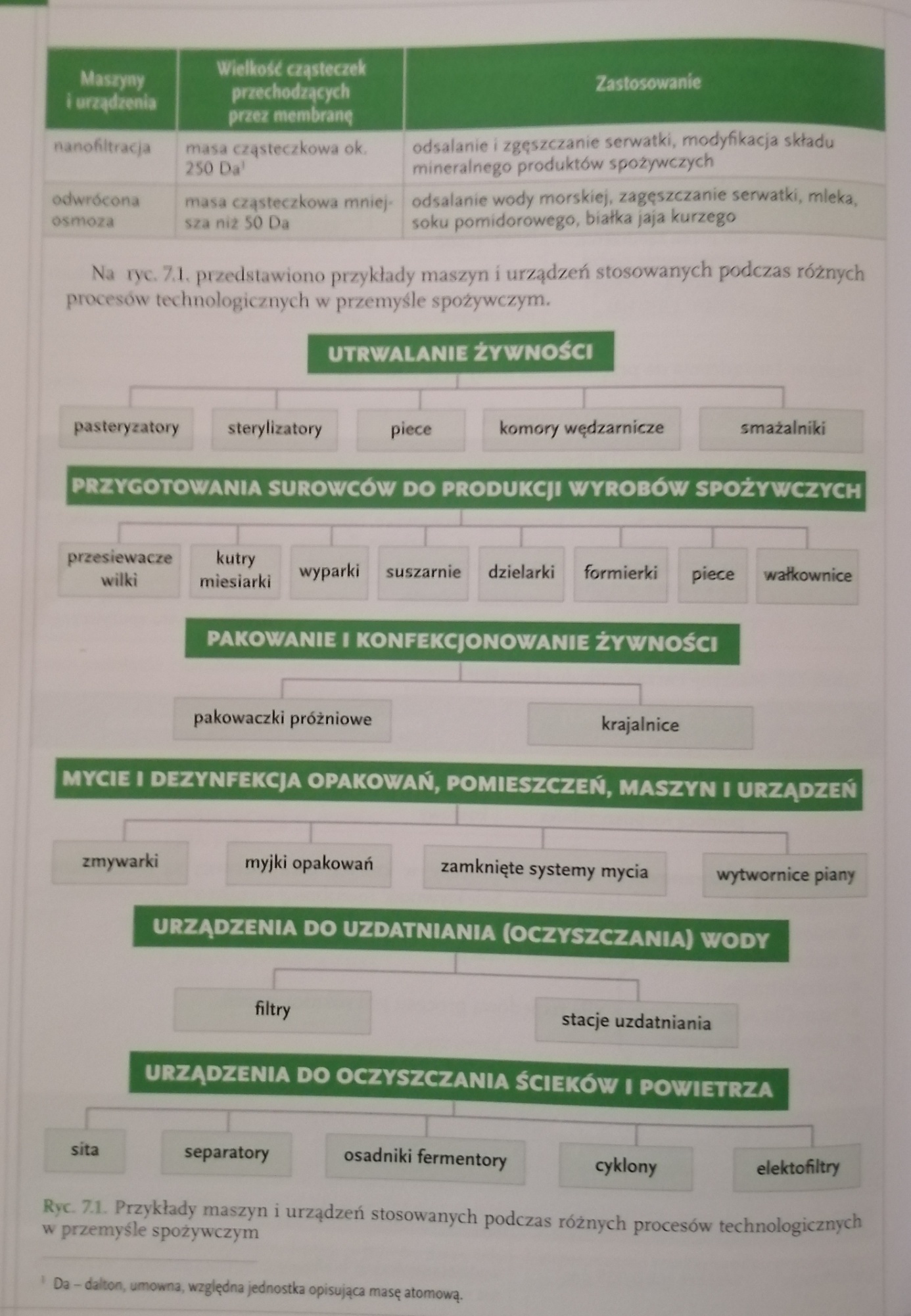 3. Zagrożenia dla zdrowia i życia człowieka związane z obsługą maszyn i urządzeń 
    w przetwórstwie spożywczym. 
    Planowanie obsługi i konserwacji maszyn i urządzeń.
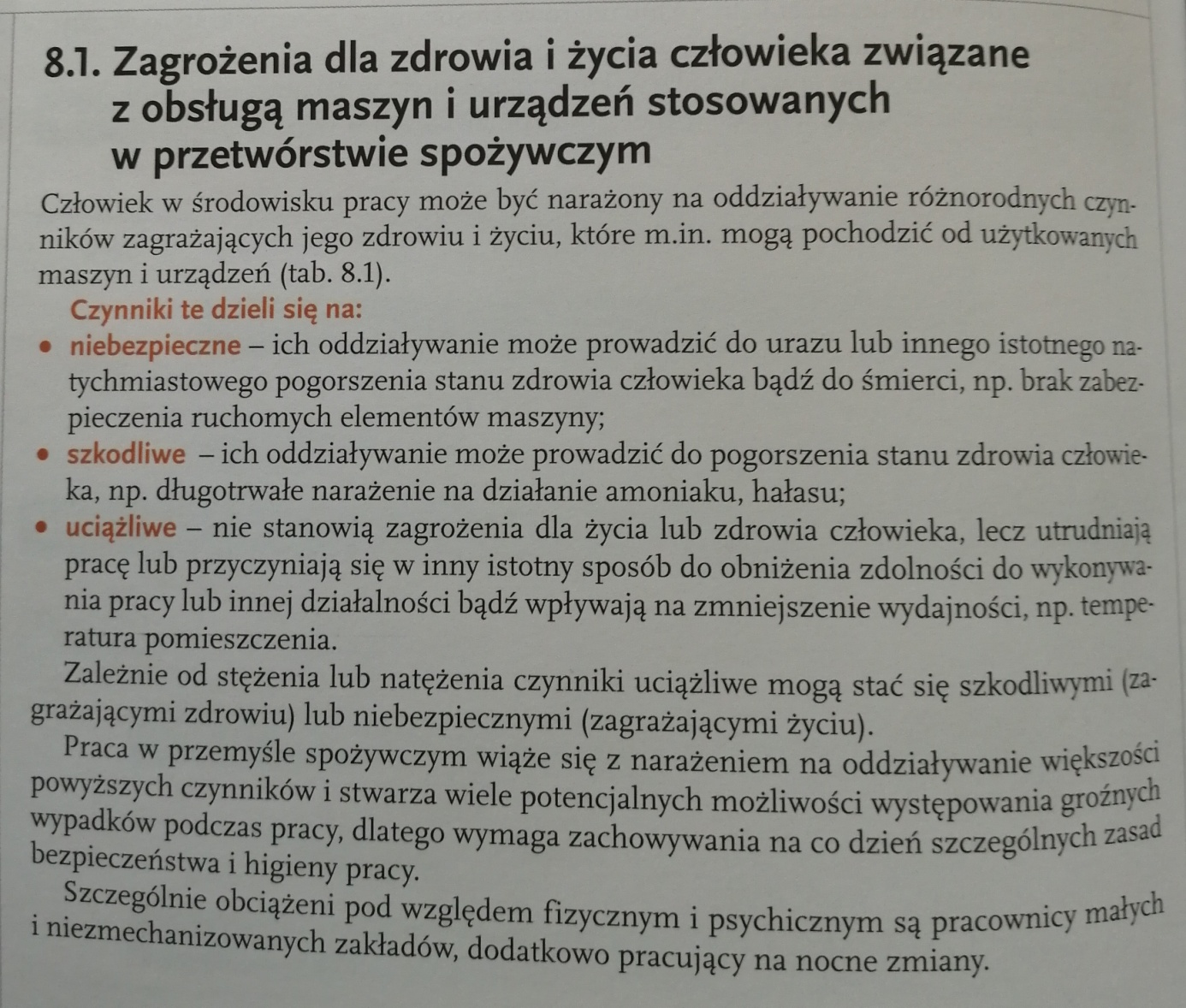 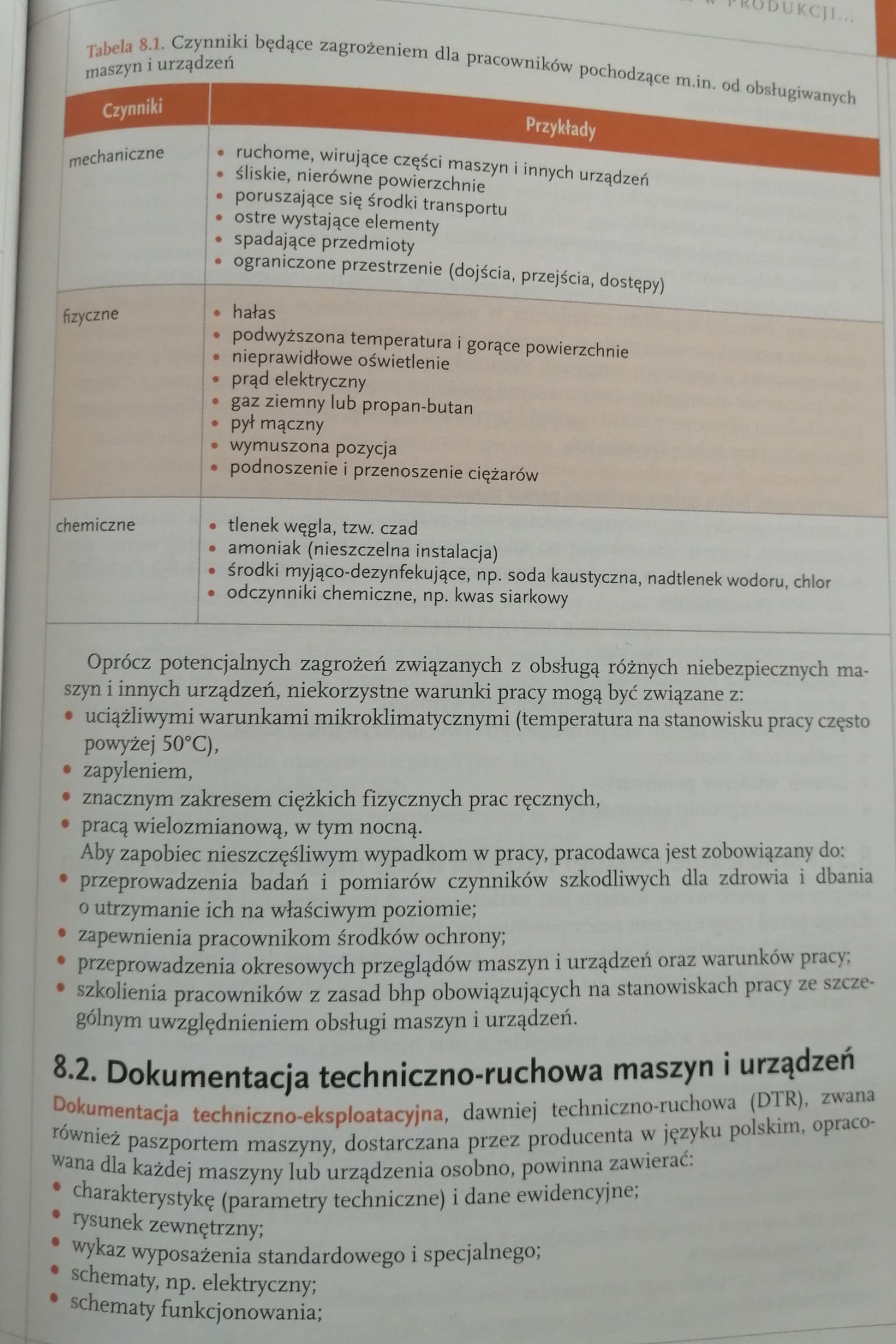 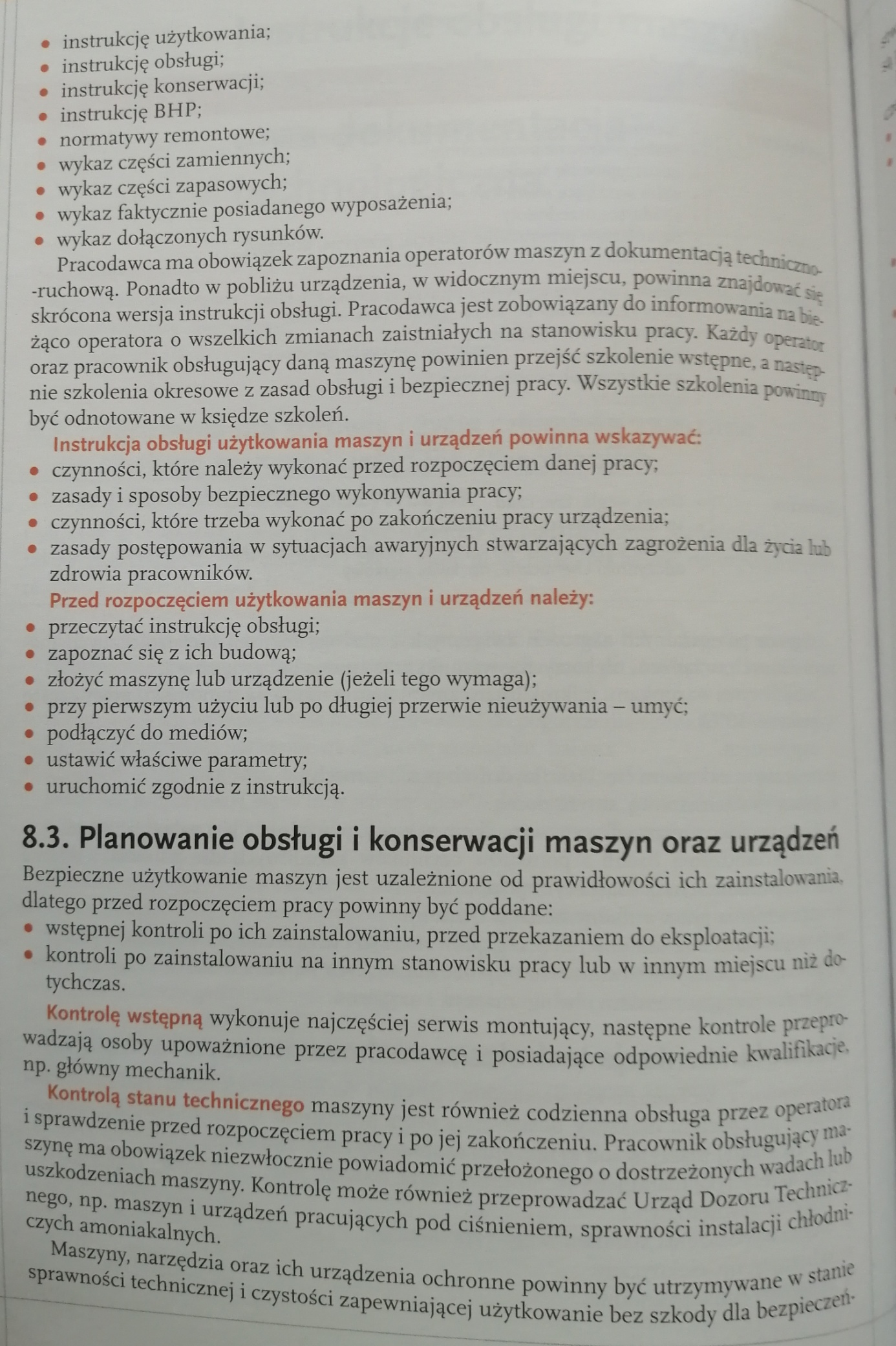 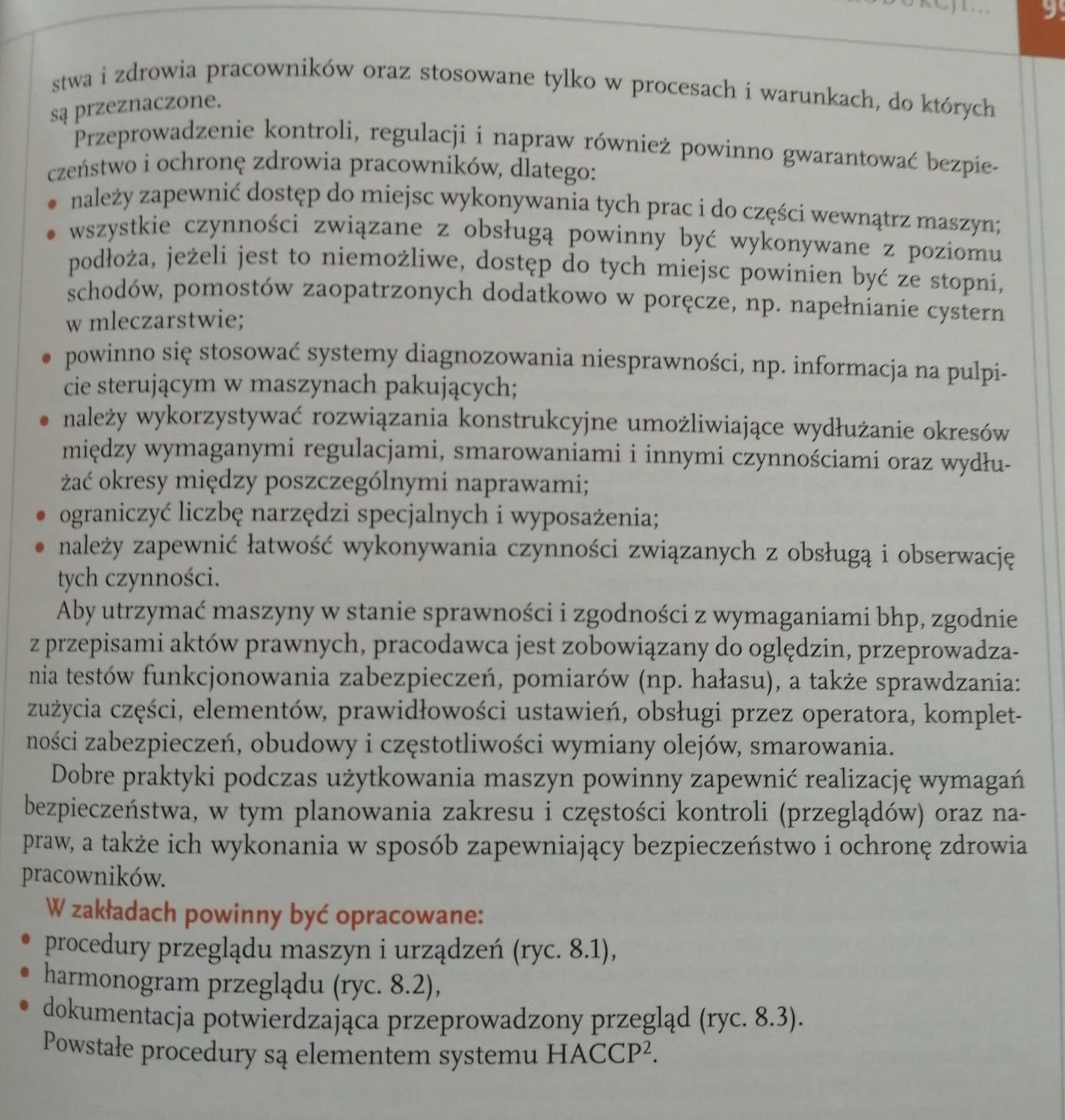 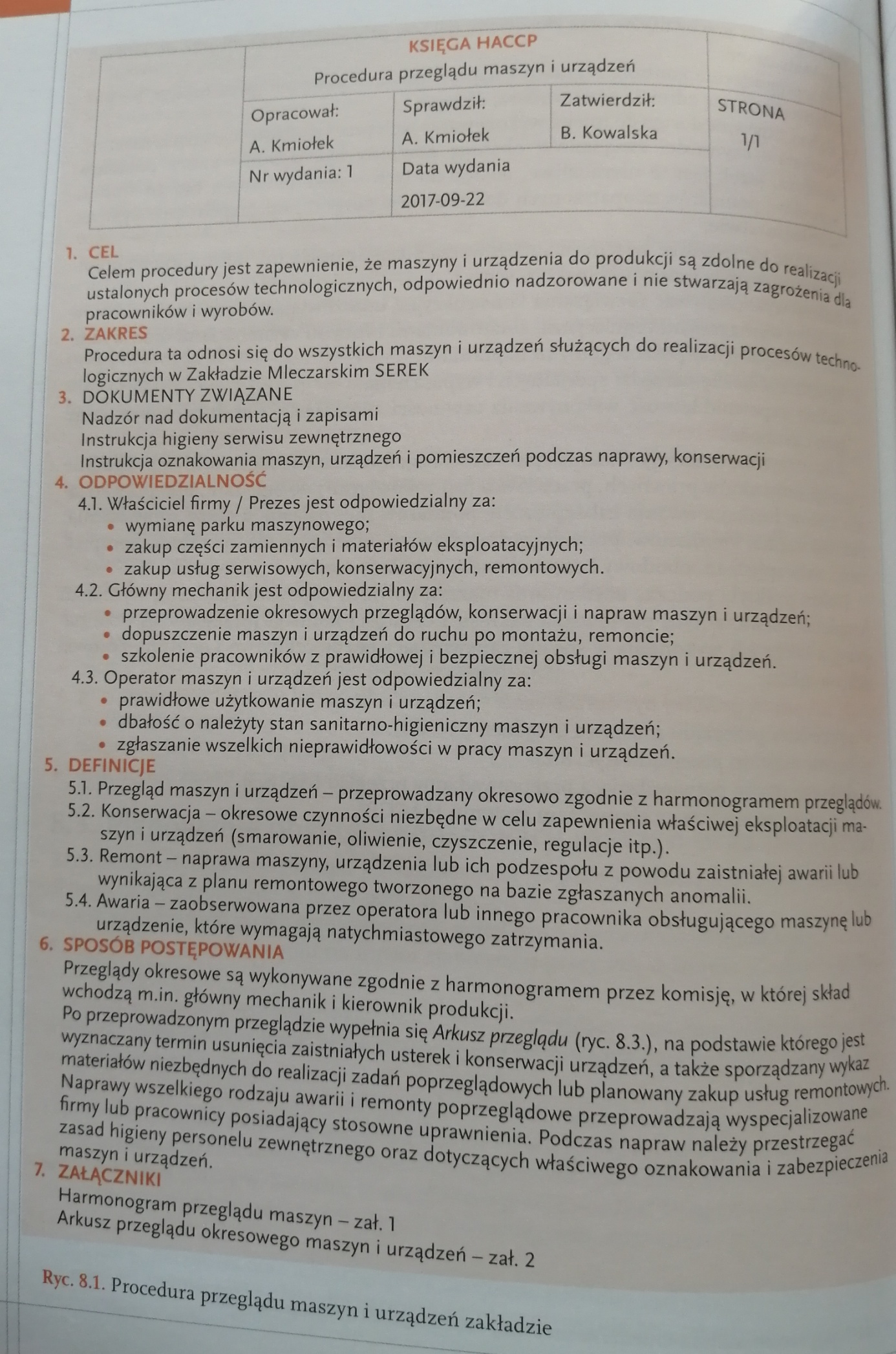 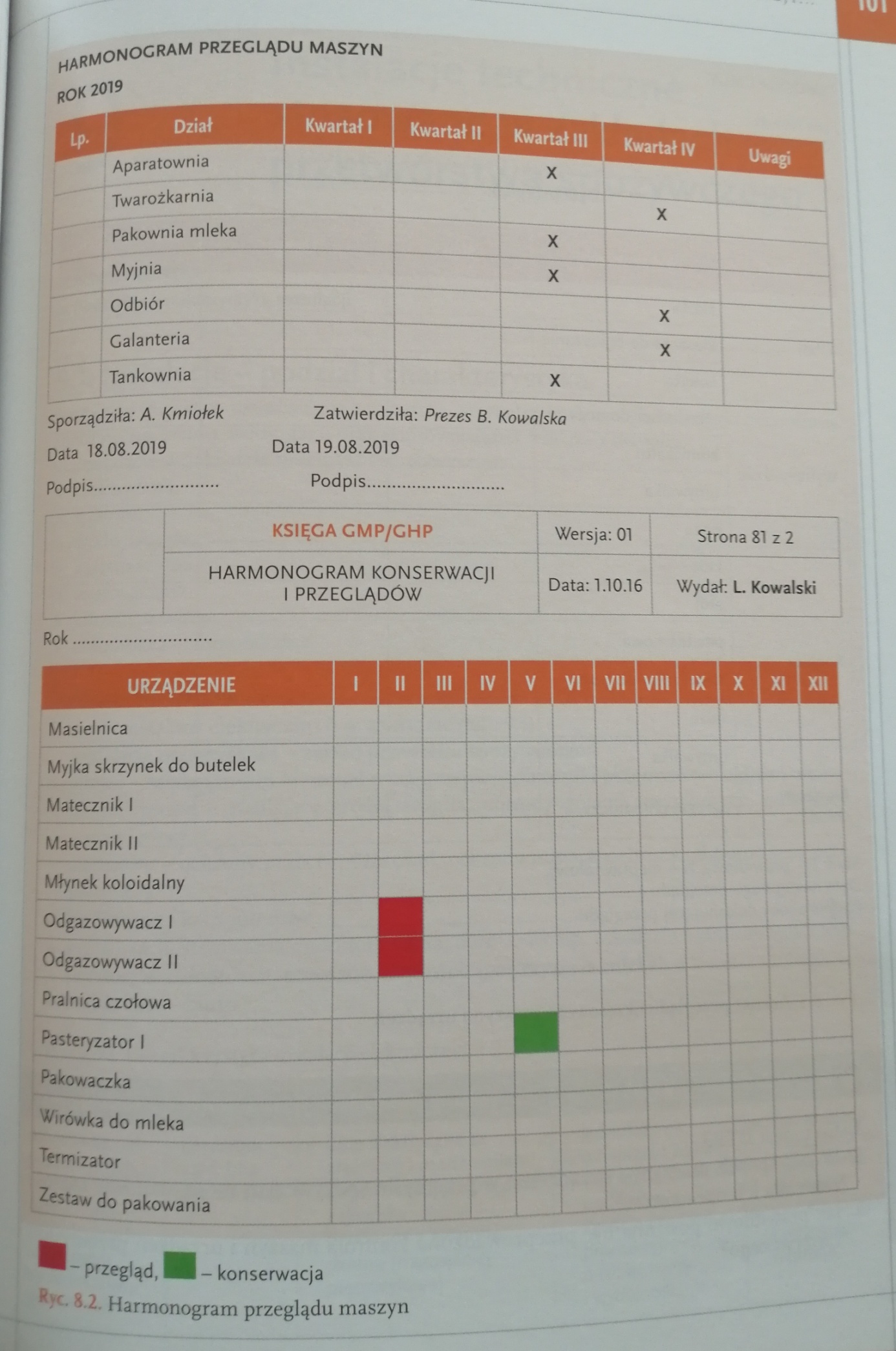 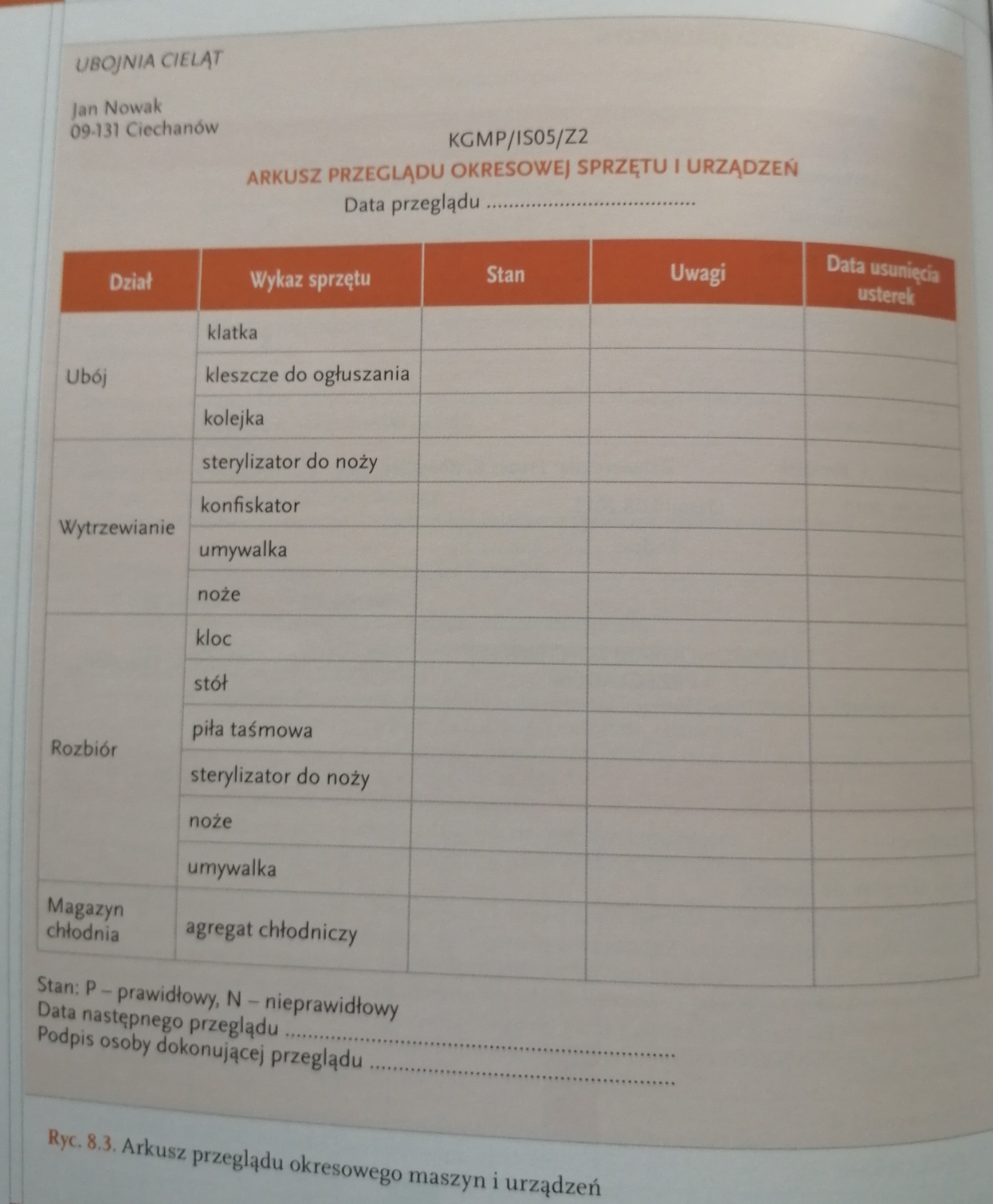 